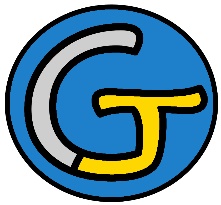 Rallye Lecture Cycle 3Michaël n’aime pas l’écoleKarine Tournade (éditions Lire C’est Partir)Michaël n’aime pas l’écoleKarine Tournade (éditions Lire C’est Partir)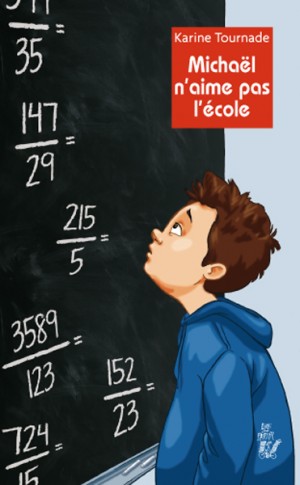 1 - Quel est le prénom de la belle-mère de Michaël ?	a) Elle s’appelle Sandrine.	b) Elle s’appelle Dominique.	c) Elle s’appelle Mireille.1 - Quel est le prénom de la belle-mère de Michaël ?	a) Elle s’appelle Sandrine.	b) Elle s’appelle Dominique.	c) Elle s’appelle Mireille.6 - Qu’est-ce que Michaël déteste mais que sa belle-mère l’oblige à faire ?	a) Mettre la table.	b) Sortir les poubelles.	c) Mettre la table.2 - Quel est le métier du père de Michaël ?	a) Il est plombier.	b) Il est policier.	c) Il est serrurier.2 - Quel est le métier du père de Michaël ?	a) Il est plombier.	b) Il est policier.	c) Il est serrurier.7 - Quelle est la passion de Michaël ?	a) C’est le football.	b) Ce sont les animaux.	c) C’est la préhistoire.3 - Généralement, que fait le père de Michaël quand il rentre du travail ?	a) Il fait réviser ses leçons à Michaël.	b) Il va au cinéma avec Michaël.	c) Il s’assied dans le canapé et regarde la télé.3 - Généralement, que fait le père de Michaël quand il rentre du travail ?	a) Il fait réviser ses leçons à Michaël.	b) Il va au cinéma avec Michaël.	c) Il s’assied dans le canapé et regarde la télé.8 - Pourquoi Michaël fugue-t-il de chez lui ?	a) Car sa belle-mère a jeté tous ses livres.	b) Car sa belle-mère l’a frappé.	c) Car sa belle-mère a déchiré tous ses habits.4 - Que pense la petite sœur de Michaël de ses résultats scolaires ?	a) Elle se moque de lui.	b) Elle essaye de l’aider.	c) Elle n’est pas au courant.4 - Que pense la petite sœur de Michaël de ses résultats scolaires ?	a) Elle se moque de lui.	b) Elle essaye de l’aider.	c) Elle n’est pas au courant.9 - Qui retrouve Michaël ?	a) C’est sa mère.	b) C’est son père. 	c) C’est sa belle-mère.5 - Comment s’appelle la prof de français de Michaël ?	a) Elle s’appelle Mademoiselle Sorcière.	b) Elle s’appelle Mademoiselle Dragon.	c) Elle s’appelle Mademoiselle Crapaud.5 - Comment s’appelle la prof de français de Michaël ?	a) Elle s’appelle Mademoiselle Sorcière.	b) Elle s’appelle Mademoiselle Dragon.	c) Elle s’appelle Mademoiselle Crapaud.10 - Où était parti Michaël ?	a) Il était au zoo.	b) Il était au cinéma.	c) Il était au stade.Rallye Lecture Cycle 3Rallye Lecture Cycle 3Rallye Lecture Cycle 3Rallye Lecture Cycle 3Rallye Lecture Cycle 3Michaël n’aime pas l’écoleKarine Tournade (éditions Lire C’est Partir)Michaël n’aime pas l’écoleKarine Tournade (éditions Lire C’est Partir)Michaël n’aime pas l’écoleKarine Tournade (éditions Lire C’est Partir)Michaël n’aime pas l’écoleKarine Tournade (éditions Lire C’est Partir)Michaël n’aime pas l’écoleKarine Tournade (éditions Lire C’est Partir)Michaël n’aime pas l’écoleKarine Tournade (éditions Lire C’est Partir)Michaël n’aime pas l’écoleKarine Tournade (éditions Lire C’est Partir)Michaël n’aime pas l’écoleKarine Tournade (éditions Lire C’est Partir)CORRECTIONCORRECTIONCORRECTIONCORRECTIONCORRECTION1 - Quel est le prénom de la belle-mère de Michaël ?b) Elle s’appelle Dominique.1 - Quel est le prénom de la belle-mère de Michaël ?b) Elle s’appelle Dominique.1 - Quel est le prénom de la belle-mère de Michaël ?b) Elle s’appelle Dominique.1 - Quel est le prénom de la belle-mère de Michaël ?b) Elle s’appelle Dominique.1 - Quel est le prénom de la belle-mère de Michaël ?b) Elle s’appelle Dominique.1 - Quel est le prénom de la belle-mère de Michaël ?b) Elle s’appelle Dominique.1 - Quel est le prénom de la belle-mère de Michaël ?b) Elle s’appelle Dominique.6 - Qu’est-ce que Michaël déteste mais que sa belle-mère l’oblige à faire ?b) Sortir les poubelles.6 - Qu’est-ce que Michaël déteste mais que sa belle-mère l’oblige à faire ?b) Sortir les poubelles.6 - Qu’est-ce que Michaël déteste mais que sa belle-mère l’oblige à faire ?b) Sortir les poubelles.6 - Qu’est-ce que Michaël déteste mais que sa belle-mère l’oblige à faire ?b) Sortir les poubelles.6 - Qu’est-ce que Michaël déteste mais que sa belle-mère l’oblige à faire ?b) Sortir les poubelles.6 - Qu’est-ce que Michaël déteste mais que sa belle-mère l’oblige à faire ?b) Sortir les poubelles.2 - Quel est le métier du père de Michaël ?c) Il est serrurier.2 - Quel est le métier du père de Michaël ?c) Il est serrurier.2 - Quel est le métier du père de Michaël ?c) Il est serrurier.2 - Quel est le métier du père de Michaël ?c) Il est serrurier.2 - Quel est le métier du père de Michaël ?c) Il est serrurier.2 - Quel est le métier du père de Michaël ?c) Il est serrurier.2 - Quel est le métier du père de Michaël ?c) Il est serrurier.7 - Quelle est la passion de Michaël ?b) Ce sont les animaux.7 - Quelle est la passion de Michaël ?b) Ce sont les animaux.7 - Quelle est la passion de Michaël ?b) Ce sont les animaux.7 - Quelle est la passion de Michaël ?b) Ce sont les animaux.7 - Quelle est la passion de Michaël ?b) Ce sont les animaux.7 - Quelle est la passion de Michaël ?b) Ce sont les animaux.3 - Généralement, que fait le père de Michaël quand il rentre du travail ?c) Il s’assied dans le canapé et regarde la télé.3 - Généralement, que fait le père de Michaël quand il rentre du travail ?c) Il s’assied dans le canapé et regarde la télé.3 - Généralement, que fait le père de Michaël quand il rentre du travail ?c) Il s’assied dans le canapé et regarde la télé.3 - Généralement, que fait le père de Michaël quand il rentre du travail ?c) Il s’assied dans le canapé et regarde la télé.3 - Généralement, que fait le père de Michaël quand il rentre du travail ?c) Il s’assied dans le canapé et regarde la télé.3 - Généralement, que fait le père de Michaël quand il rentre du travail ?c) Il s’assied dans le canapé et regarde la télé.3 - Généralement, que fait le père de Michaël quand il rentre du travail ?c) Il s’assied dans le canapé et regarde la télé.8 - Pourquoi Michaël fugue-t-il de chez lui ?a) Car sa belle-mère a jeté tous ses livres.8 - Pourquoi Michaël fugue-t-il de chez lui ?a) Car sa belle-mère a jeté tous ses livres.8 - Pourquoi Michaël fugue-t-il de chez lui ?a) Car sa belle-mère a jeté tous ses livres.8 - Pourquoi Michaël fugue-t-il de chez lui ?a) Car sa belle-mère a jeté tous ses livres.8 - Pourquoi Michaël fugue-t-il de chez lui ?a) Car sa belle-mère a jeté tous ses livres.8 - Pourquoi Michaël fugue-t-il de chez lui ?a) Car sa belle-mère a jeté tous ses livres.4 - Que pense la petite sœur de Michaël de ses résultats scolaires ?a) Elle se moque de lui.4 - Que pense la petite sœur de Michaël de ses résultats scolaires ?a) Elle se moque de lui.4 - Que pense la petite sœur de Michaël de ses résultats scolaires ?a) Elle se moque de lui.4 - Que pense la petite sœur de Michaël de ses résultats scolaires ?a) Elle se moque de lui.4 - Que pense la petite sœur de Michaël de ses résultats scolaires ?a) Elle se moque de lui.4 - Que pense la petite sœur de Michaël de ses résultats scolaires ?a) Elle se moque de lui.4 - Que pense la petite sœur de Michaël de ses résultats scolaires ?a) Elle se moque de lui.9 - Qui retrouve Michaël ?b) C’est son père. 9 - Qui retrouve Michaël ?b) C’est son père. 9 - Qui retrouve Michaël ?b) C’est son père. 9 - Qui retrouve Michaël ?b) C’est son père. 9 - Qui retrouve Michaël ?b) C’est son père. 9 - Qui retrouve Michaël ?b) C’est son père. 5 - Comment s’appelle la prof de français de Michaël ?b) Elle s’appelle Mademoiselle Dragon.5 - Comment s’appelle la prof de français de Michaël ?b) Elle s’appelle Mademoiselle Dragon.5 - Comment s’appelle la prof de français de Michaël ?b) Elle s’appelle Mademoiselle Dragon.5 - Comment s’appelle la prof de français de Michaël ?b) Elle s’appelle Mademoiselle Dragon.5 - Comment s’appelle la prof de français de Michaël ?b) Elle s’appelle Mademoiselle Dragon.5 - Comment s’appelle la prof de français de Michaël ?b) Elle s’appelle Mademoiselle Dragon.5 - Comment s’appelle la prof de français de Michaël ?b) Elle s’appelle Mademoiselle Dragon.10 - Où était parti Michaël ?a) Il était au zoo.10 - Où était parti Michaël ?a) Il était au zoo.10 - Où était parti Michaël ?a) Il était au zoo.10 - Où était parti Michaël ?a) Il était au zoo.10 - Où était parti Michaël ?a) Il était au zoo.10 - Où était parti Michaël ?a) Il était au zoo.Question1234455678910Points111111111111